Rotations Practice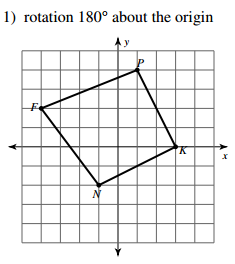 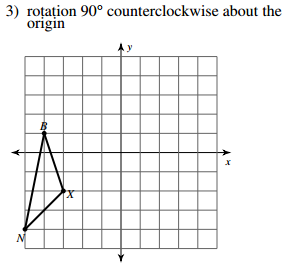 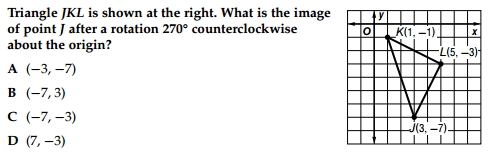 State the transformation rule for the following: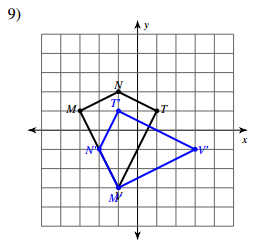 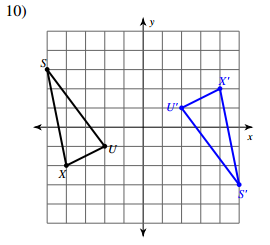 Rotations PracticeState the transformation rule for the following: